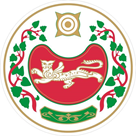 ПОСТАНОВЛЕНИЕот 05.02.2021 г.                                                                                                              № 10-Паал РайковО присвоении адреса объекту недвижимости, расположенному по адресу:Российская Федерация, Республика Хакасия, Усть-Абаканский муниципальный район, сельское поселение Райковский сельсовет,аал Райков, улица Минская, 89         В связи с упорядочиванием нумерации объектов недвижимости в аал Райков, в соответствии с постановлением администрации Усть-Абаканского района от 15.10.2002 г. № 67-П «Об утверждении Примерного положения о порядке присвоения, изменения, аннулирования и регистрации адресов объектов недвижимости на территории Республики Хакасия» Администрация Райковского сельсовета:ПОСТАНОВЛЯЕТ:Объекту недвижимости, двухквартирному жилому дому, присвоить адрес: Российская Федерация, Республика Хакасия, Усть-Абаканский муниципальный район, сельское поселение Райковский сельсовет, аал Райков, улица Минская, дом № 89- квартире, расположенной в указанном доме, площадью 43,6 кв. м присвоить адрес: Российская Федерация, Республика Хакасия, Усть-Абаканский муниципальный район, сельское поселение Райковский сельсовет, аал Райков, улица Минская, дом № 89, квартира 1.   - квартире, расположенной в указанном доме, площадью 30,0 кв. м присвоить адрес:  Российская Федерация, Республика Хакасия, Усть-Абаканский            муниципальный район, сельское поселение Райковский сельсовет, аал Райков,            улица Минская, дом № 89, квартира 2.Глава Райковского сельсовета                                                     Б. Р. АбатоваРОССИЯ ФЕДЕРАЦИЯЗЫХАКАС РЕСПУБЛИКААГБАН ПИЛТIРI  АЙМАХРАЙКОВСКАЙ ААЛ ЧОБIУСТАГ-ПАСТААРОССИЙСКАЯ ФЕДЕРАЦИЯРЕСПУБЛИКА ХАКАСИЯУСТЬ-АБАКАНСКИЙ РАЙОНАДМИНИСТРАЦИЯРАЙКОВСКОГО СЕЛЬСОВЕТА